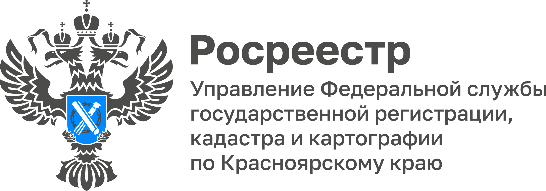 Гаражной амнистии 2 года1 сентября 2021 года вступил в силу Федеральный закон о «гаражной амнистии», который позволил россиянам в упрощенном порядке оформить в собственность гаражи и землю под ними.С начала действия закона на территории Красноярского края по «гаражной амнистии» зарегистрировано право собственности на 7801 объект, из них: 2310 - гаражи, 5431 - земельные участки общей площадью 155 421 кв.м.Руководитель Управления Росреестра по Красноярскому краю Татьяна Голдобина:  «Вот уже 2 года как действует закон о гаражной амнистии, который пользуется популярностью среди жителей региона. При этом, Красноярский край в числе лидеров по реализации данного закона. Все это благодаря слаженной командной работе Управления Росреестра по Красноярскому краю и органов местного самоуправления, которые задействованы в процессе оформления прав. И, конечно, немаловажную роль играет разъяснительная работа, проводимая среди населения края».В связи с 2-х -летием действия закона о «гаражной амнистии», Управление Росреестра по Красноярскому краю подготовило инфокарточки с учетом часто встречающихся вопросов, поступивших от граждан.Материал подготовленУправлением Росреестра по Красноярскому краю Контакты для СМИ: тел.: (391)2-226-756 е-mail: pressa@r24.rosreestr.ru«ВКонтакте» http://vk.com/to24.rosreestrTelegram https://t.me/Rosreestr_krsk24Одноклассники https://ok.ru/to24.rosreestrRuTube https://rutube.ru/channel/30409991/